Northumbria University 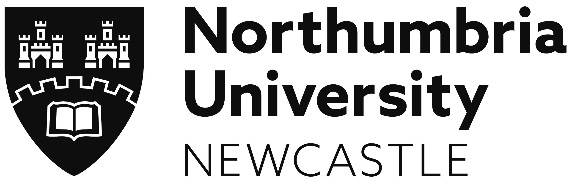 Induction Programme 2018/19Department of Social Work, Education & Community WellbeingFirst Year / Level 7Welcome to Northumbria UniversityIf you need any help at any point please either call in to Student Central on the Ground Floor of the City Campus Library, or telephone on 0191 227 4646. The Student Central opening times are:Monday to Thursday    8:30 – 17:00Friday                          8:30 – 16:30 In addition to the Welcome Week programme organised by the Students’ Union, the Faculty has organised a timetable of induction events specific to your programme of study. This timetable of induction events is detailed below and your attendance at these sessions is compulsory.Please note that changes may be made at any time up until Monday 10th September, so it is important that you check your programme specific timetable of events on your ‘Welcome to Northumbria’ online programme.VENUE LOCATIONSThe Department of Social work, Education and Community Wellbeing is based on Coach Lane Campus. A Campus Map is located at the following link Coach Lane Campus MapStudent Central is located at several venues:Student Central -  City Campus Library (11) City Campus MapStudent Central - City Campus East (3) City Campus MapStudent Central - Coach Lane Library (9) Coach Lane Campus Map   0191 227 4646    hl.ask4help@northumbria.ac.uk Students who have queries, or who arrive late and miss welcome week/enrolment, should report to this front-line venue for guidance. All NEW students should attend the Faculty of Health and Life Sciences Welcome Event on Monday 24th September in the University Sports Centre (Sports Central city campus) at 3.00 pm – 4.00 pm.  The Welcome event is an essential part of the student induction into the University and includes presentations from Student Support and Wellbeing, Learning Resources, Sport Northumbria and your Students’ Union.  On Tuesday 25 September 2018 there will be a Northumbria Student Union Fair at Coach Lane Campus between 11.00am and 2.00pm. Students are welcome to attend during this time providing they do not have anything else scheduled. INTERNATIONAL STUDENT WELCOMEOn Friday 21st September 2018, 4.00 pm – 5.00 pm there will be an International Student Welcome Event held in “Domain” in the Students Union.  Find out about support and services for International students in the University and beyond.This document contains information concerning the following degree programmes:Programme of ActivitiesPGCE Secondary Art, Craft and DesignProgramme Leader:  Sophie ColeEmail: Sophie.cole@northumbria.ac.uk Monday 3rd September Monday 3rd September Monday 3rd September 11:00-12:00Welcome and Campus Tour13:00-16:00Professionalism, Conduct and Expectations: Studying for a Secondary PGCE with NorthumbriaTuesday 4th September Tuesday 4th September Tuesday 4th September 13:00-16:00Programme Welcome and IntroductionHandbook and timetables, reading lists, eLP, e-mail, Simply Web, MyNorthumbria, Pebble PadBriefing for Directed Tasks and TimeMicro Team Teaching and Skills Sharing Sessions BriefingWednesday 5th September Wednesday 5th September Wednesday 5th September 10:00-13:00Assessment of the PGCE and QTS: Assignments, Evidence Files and the Teachers Professional Standards14:00-16:00Diagnostic Assignment BriefingResearch and Enquiry: Making Use of Learning TechnologiesCritical Reading GroupThursday 6th September Thursday 6th September Thursday 6th September 10:00-12:00Teaching Union Led TalkTeachers’ Legal DutiesConditions of Service and SalariesThe role of Teacher UnionsProtecting Yourselves – Online and e-profilesROOM G111 CLC East13:00-16:00The National Curriculum for Art, Craft and DesignFriday 7th September Friday 7th September Friday 7th September 10:00-13:00Presentation of Pre-Induction Tasks – Visual Boards and SketchbooksROOM G111 CLC East14:00-14:30Put up Display 14:30-15:00SketchbooksMonday 10th September Monday 10th September Monday 10th September 10:00-13:00The Essential Qualities of Art EducationROOM G110 CLC EAST14:00-16:00The Art Department: Current Practices and ApproachesTuesday 11th September Tuesday 11th September Tuesday 11th September 10:00-12:00Safeguarding and Child Protection – Your RoleROOM G110 C:LC EAST12:30-14:00Seminar: Schools Responsibility in the ‘Prevent’ AgendaWednesday 12th September Wednesday 12th September Wednesday 12th September MICRO TEAM TEACHING AND SKILLS SHARING SESSIONS ROOM G112 CLC EastMICRO TEAM TEACHING AND SKILLS SHARING SESSIONS ROOM G112 CLC EastMICRO TEAM TEACHING AND SKILLS SHARING SESSIONS ROOM G112 CLC East10:00-11:00Team 1 Shape / Form through DrawingROOM G112 CLC EAST11:30-12:30Team 2 Texture through PrintROOM G112 CLC EAST13:00-14:00Team 3 Colour through PaintingROOM G112 CLC EAST14:30-15:30Team 4 Space through Sculpture / 3DROOM G112 CLC EAST15:30-16:30Display and Tidy GroupROOM G112 CLC EASTThursday 13th September Thursday 13th September Thursday 13th September 10:00-13:00Placement Briefing: Procedures; Expectations and Professionalism13:30-16:30Emotional Resilience and Organisational Skills: Earning Professional Capital for a Long Career in TeachingFriday 14th September Friday 14th September Friday 14th September BALTIC CENTRE FOR CONTEMPORARY ART: Level 2 Quay(bring a packed lunch)BALTIC CENTRE FOR CONTEMPORARY ART: Level 2 Quay(bring a packed lunch)BALTIC CENTRE FOR CONTEMPORARY ART: Level 2 Quay(bring a packed lunch)10:00-10:15Welcome and IntroductionsBALTIC Level 210:15-11:15What BALTIC can do for Pupils and TeachersBALTIC Level 211:15-13:00Contemporary Art in the CurriculumBALTIC Level 214:00-16:00Welcome to the Library and Wider ResourcesBALTIC Level 216:30-19:30Drawing CPD SessionBALTIC Level 1Thursday 27th September 2018 Thursday 27th September 2018 Thursday 27th September 2018 Faulty International Student Welcome EventFaulty International Student Welcome EventFaulty International Student Welcome Event10:00am – 12:00noonInternational welcome eventHall B CLC West